                   TÜRK-ALMAN ÜNİVERSİTESİ – İKTİSADİ VE İDARİ BİLİMLER FAKÜLTESİ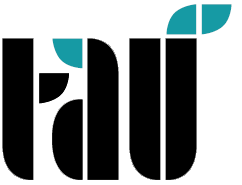   DERS İNTİBAKI TALEP FORMUİKTİSADİ VE İDARİ BİLİMLER FAKÜLTESİ DEKANLIĞINABaşka bir yükseköğretim kurumundan yatay&dikey geçiş/ÖSYM sınavı ile ........ Öğretim Yılı ...... Yarıyılında TAÜ-İktisadi ve İdari Bilimler Fakültesine kayıt yaptırmış bulunmaktayım. Daha önce kayıtlı olduğum yükseköğretim kurumunda alıp başarılı olduğum aşağıda yazılı derslerden muafiyeti uygun bulunanların, TAÜ-İktisadi ve İdari Bilimler Fakültesi öğretim planındaki karşılıklarının ve başarı notlarının belirlenerek öğrenimime devam edeceğim yarıyıl/sınıf bilgisinin tarafıma bildirilmesi hususunda; Gereğinin yapılmasını arz ederim.                                                                                                                                              Tarih : Öğrenci (İmza)	Ek : Transkript BelgesiDers İçerik FormuDERS YILI / DÖNEMİ....... / ........  Yarıyılı....... / ........  YarıyılıÖĞRENCİ NO / T.C. Kimlik NoÖĞRENCİ ADI SOYADIDANIŞMAN Ö.Ü.  ADI SOYADIÖnceki Üniversitede Alınıp İntibakı Talep Edilen DerslerÖnceki Üniversitede Alınıp İntibakı Talep Edilen DerslerÖnceki Üniversitede Alınıp İntibakı Talep Edilen DerslerÖnceki Üniversitede Alınıp İntibakı Talep Edilen DerslerKarşılığında Muaf Tutulması Talep Edilen DerslerKarşılığında Muaf Tutulması Talep Edilen DerslerKarşılığında Muaf Tutulması Talep Edilen DerslerKoduDersin AdıAKTSNotuKoduDersin AdıAKTS